基本的な議事録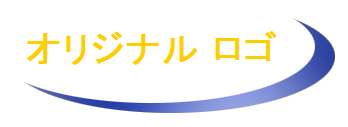 出席者:議題[議題 1]審議: 内容結果: 内容[議題 2]審議: 内容結果: 内容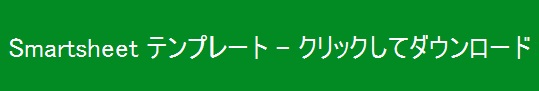 日付:2016 年 3 月 3 日 (木)時刻:10:30 AM場所:会議室 B会議作成者:野田 裕子書記:西条 陽子会議タイプ:<目的>時間記録係:田口 信弘進行役:野田 裕子野田 裕子西条 陽子田口 信弘近藤 直子青木 健山口 ひとみ中野 剛井上 沙織松本 亮太割り当て時間:5 分担当者:近藤 直子アクション アイテム:実施担当者:実施期限:[アクション アイテム 1]青木 健2016 年 4 月 22 日 (金) 1:00 PM[アクション アイテム 2]山口 ひとみ2016 年 4 月 22 日 (金) 1:00 PM割り当て時間:5 分担当者:中野 剛アクション アイテム:実施担当者:実施期限:[アクション アイテム 1]井上 沙織2016 年 4 月 22 日 (金) 1:00 PM[アクション アイテム 2]松本 亮太2016 年 4 月 22 日 (金) 1:00 PM議事録承認者:
（氏名・承認日・承認印）